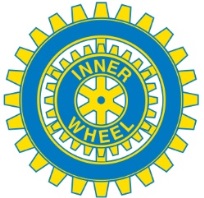 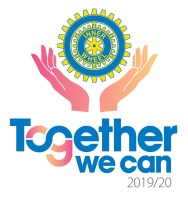 LUND INNER WHEEL CLUB   President 	 Sekreterare	        Klubbmästare             v Klubbmästare                 Distrikt 239		      Britten Hovstadius Eva Ljunggren	       Birgitta Arlock             Eva Bratt Sverige                       	      Winstrupsg 5          Östra Vallg 41          Per Henrik Lings v 5    Brunius väg 6			      222 29 Lund            223 61 Lund             224 65 Lund                  227 30 Lund			      070 886 44 83         070 646 74 97          046 14 68 42	            046 211 82 27							            070 259 20 41		        britten@hovstadius.com     eljunggren@gmail.com	            evabratt@telia.com	              Årets motto: Together we can 		IIW Phyllis Charter, Storbritannien/IrlandMånadsbrev 10, 2019 – 2020LUND IWC BJUDER IN KLUBBARNA I DISTRIKT 239TILL MÅNADSMÖTE—Intercitymöte  MED MODEVISNINGTorsdag den 2 april 2020 kl 18.30 på Grand Hotel Vi börjar med mingel och försäljning av lotter.Program Efter supén, som kommer att bestå av en mingeltallrik blir det                                                        MODEVISNING MED KLÄDER FRÅN MASAI-BUTIKEN PÅ LILLA FISKAREGATANVi avslutar kvällen med några klubbärenden bl a med information om distriktsmötet i Skurup.Pris 300 kronor vilket inkluderar öl/vatten, kaffe och en liten chokladbit. Vin kan köpas på plats för 80 kronor/glas. I priset ingår också en lott till kvällens lotteri.                                                                                         Vi kommer att skänka pengarna till Diakonin i Lund.Anmälan görs till Birgitta Arlock, tel 046-14 68 42 säkrast måndag 23 mars kl 16.00 – 18.00 eller tisdag 24 mars kl 10.00 – 12.00 eller till skattmästaren Kerstin Janghed k.janghed@gmail.com via mejl, senasttisdag 24 mars kl 12.00. Om du väljer att anmäla dig via mejl måste du invänta bekräftelse. Om du inte fått detta kontakta Birgitta Arlock.Obs att avanmälan måste göras senast tisdag den 24 mars kl 12.00. Annars debiteras du avgiften för måltiden.  Anmälan är bindande. Betalning görs i förväg via Swish till 123 032 57 79 (bäst för oss) eller till bankgiro 5022 - 3841 eller till kontot i SHB 6752 - 932 631 088. Skriv ditt namn på inbetalningen.Nästa caféträff på Lilla Caféet blir torsdag 16 april klockan 13.30. VARMT VÄLKOMNA! TA GÄRNA MED GÄSTER och GLÖM INTE NAMNBRICKANEva Ljunggren/klubbsekreterare		Britten Hovstadius/klubbpresident